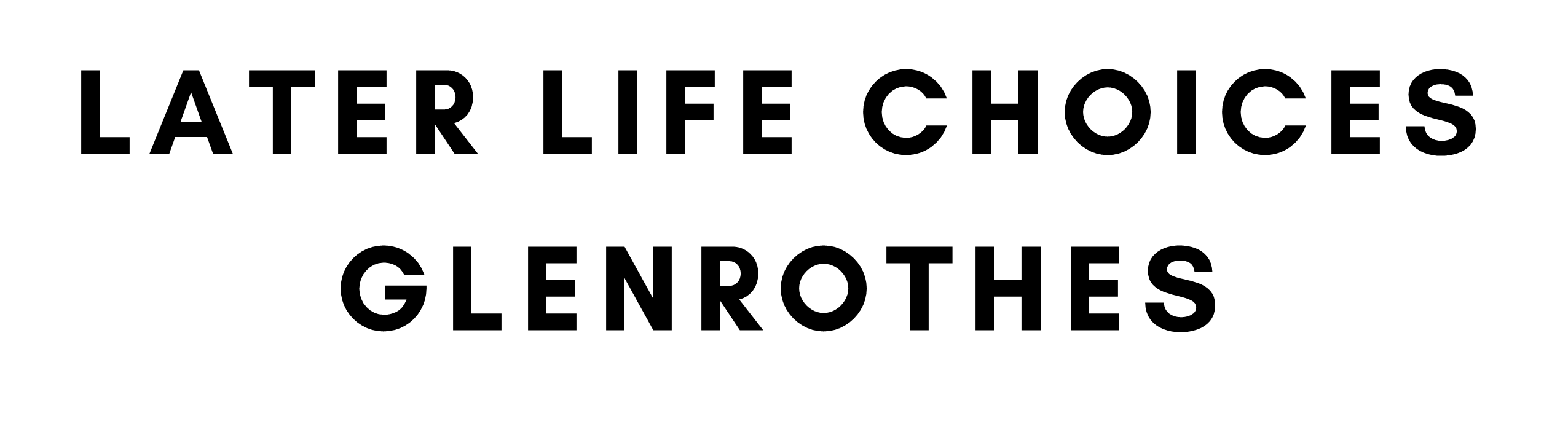 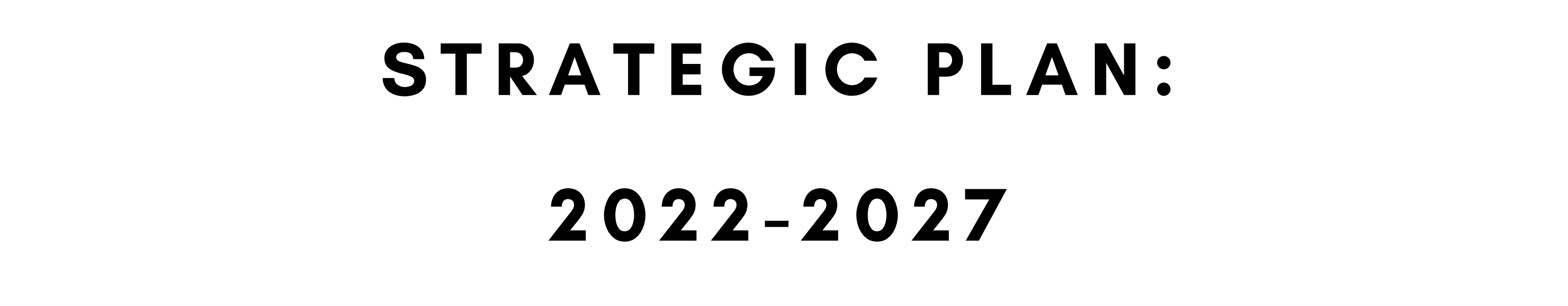 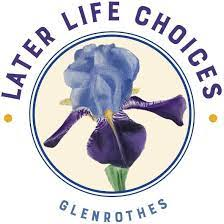 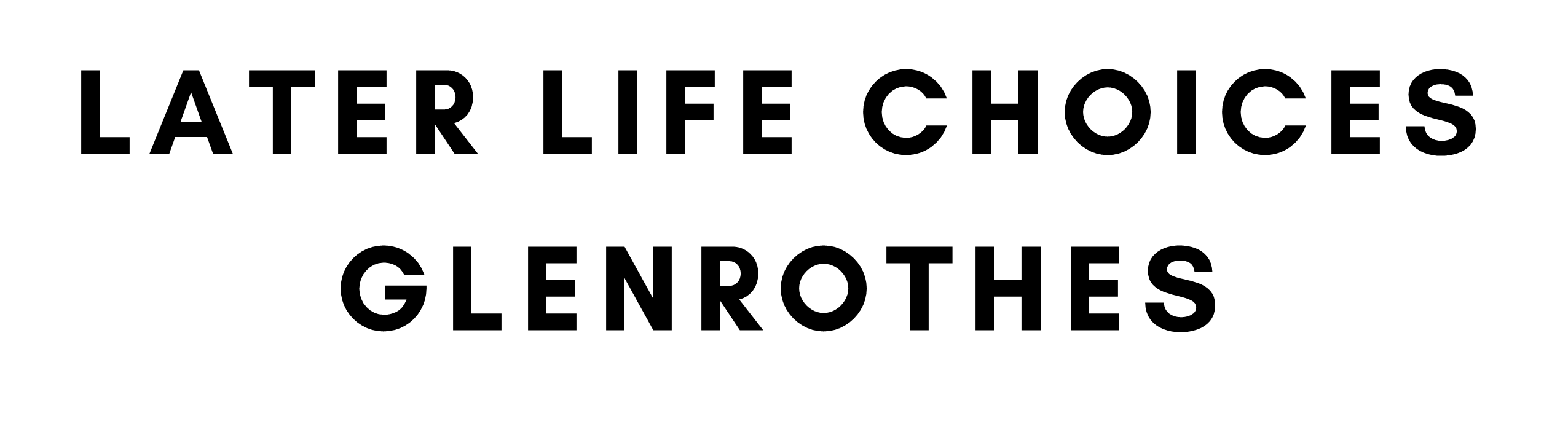 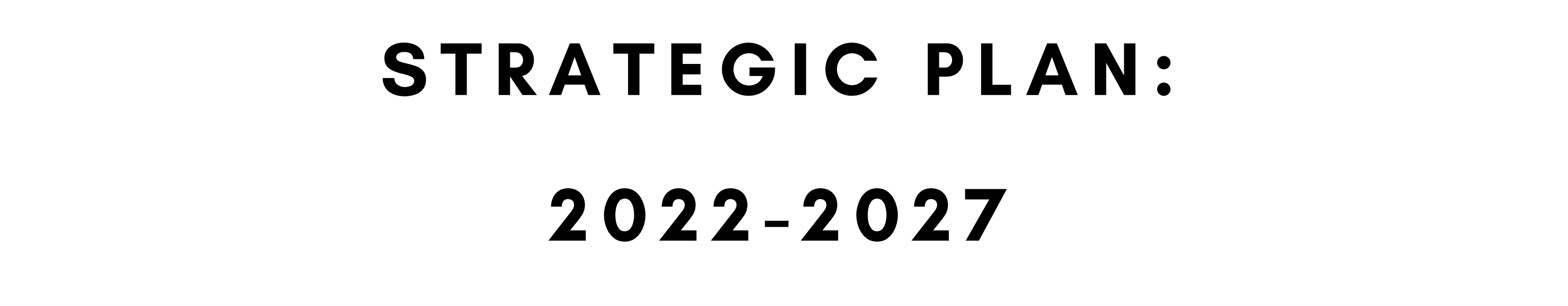 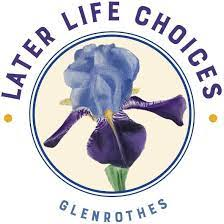 Table of ContentsTable of ContentsExecutive Summary1. Later Life Choices Glenrothes4OverviewPurpose, Vision and Core ValuesService ProvisionOrganisationClient Profile: Demographics and DemandsStakeholder Engagement2. Reflective AnalysisOverviewExternal Analysis       2.2.1. PESTLE AnalysisInternal Reflection2.3.1. SWOT AnalysisStrategic Responses     2.4.1. TOWS Analysis3. Strategic Goals and EvaluationOverviewStrategic PrioritiesStrategic and Evaluative Decision-Making Framework4. ConclusionSummary5. AnnexesAnnex A: Client/Carer Survey InsightsAnnex B: PESTLE Analysis TemplateAnnex C: SWOT Analysis TemplateAnnex D: TOWS Analysis TemplateExecutive SummaryThis strategic plan sets out the intended strategic direction for Later Life Choices Glenrothes (LLCG) over the period 2022-2027. It follows on from the updated 2021 strategic plan that reflected the impact of the COVID-19 pandemic and the changing care environment. This new plan was developed by an external consulting firm, FreshSight, and endorsed by the Board at its meeting on 23 March 2022.The primary objective during the last strategic period was to remain solvent amidst the uncertainty created by the pandemic. This objective was achieved and now LLCG can begin to look to the future once again.As Scotland recovers from the pandemic, LLCG faces unprecedented pressures from constricting funding sources to mounting demand for care services. LLCG was able to reinstate its services during Autumn 2021, although significant adaptations are still in place to help facilitate them. Considering this, it is critical that LLCG updates its strategic plan to reflect and help navigate the extraordinary circumstances.This plan provides a roadmap to help LLCG accomplish its mission and support the Board and Management to make decisions and achieve action. It dissects LCCG’s strategic priorities to offer practical links to projects and emphasises evaluation processes.The strategic plan is a living document, intended to support management ad demonstrate to all LLCG’s stakeholders why it exists and what it aims to achieve. It fits into a collection of documents including a funding database and budgeting tool as a comprehensive toolkit for guiding and supporting LLCG and its stakeholders.Later Life Choices GlenrothesOverviewThis section of the strategic plan discusses LLCG, its mission and values, services, organisational structure, client profile and approach to stakeholder engagement.Purpose, Vision and Core ValuesPurpose: Our purpose clearly defines our mission and role in supporting older people in the Glenrothes area. 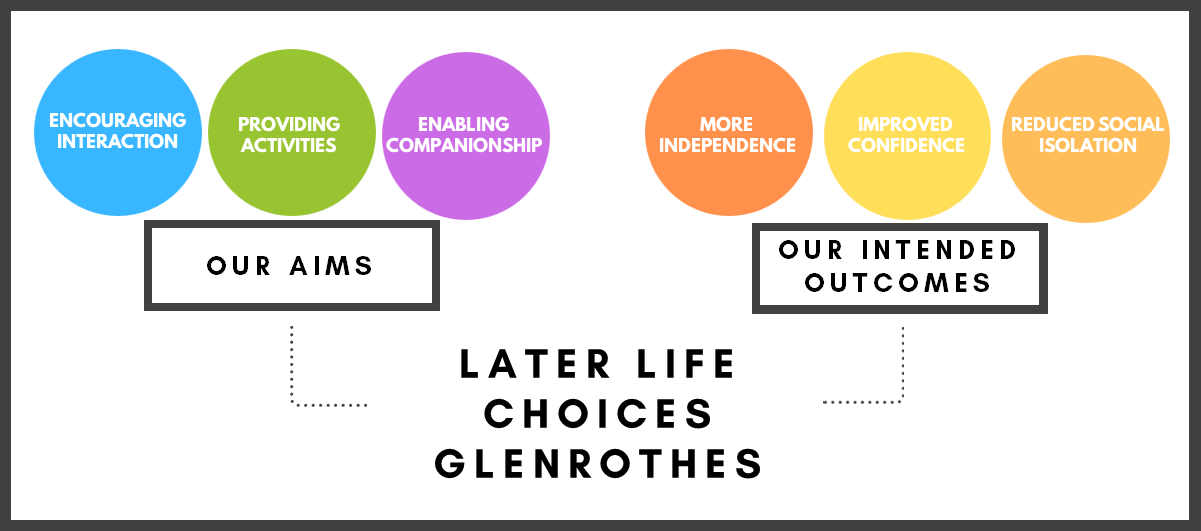 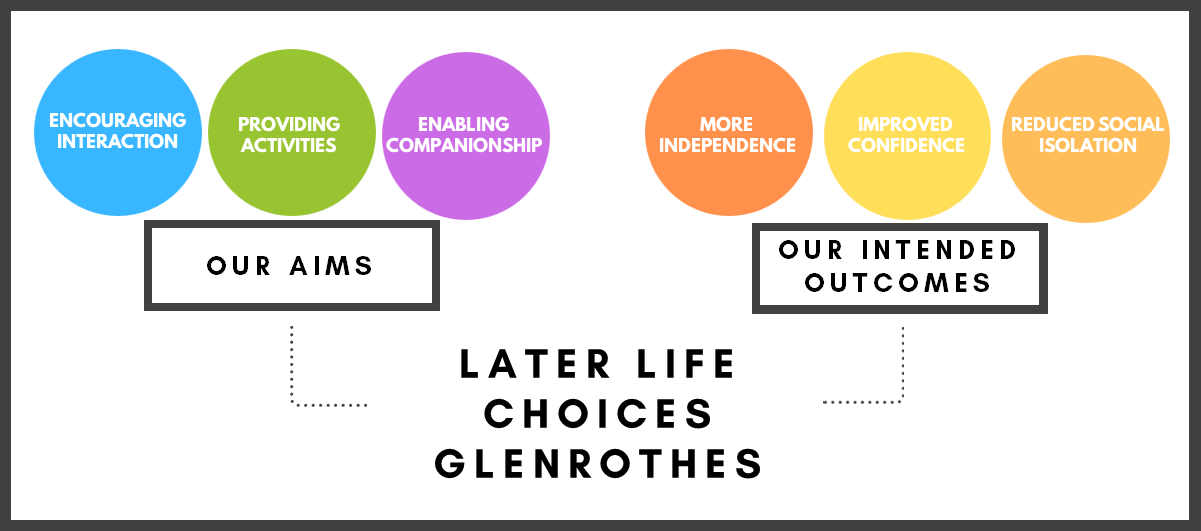 Vision: Our vision outlines how we intend to achieve our mission.1.2.3.     Core Values: Our core values represent what we stand for and are the standards we hold ourselves to. LLCG’s core value are outlined below:
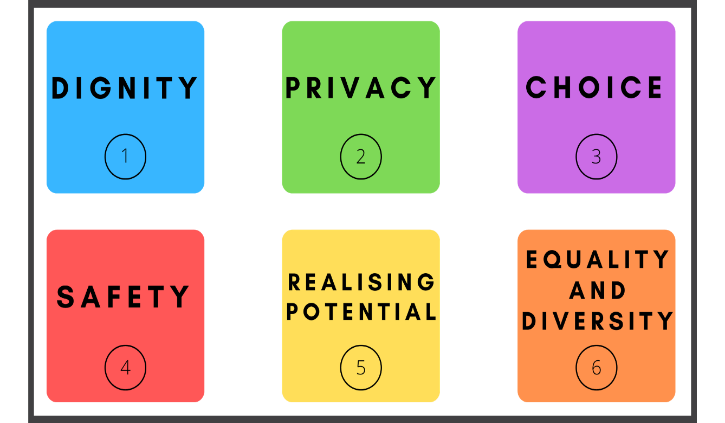 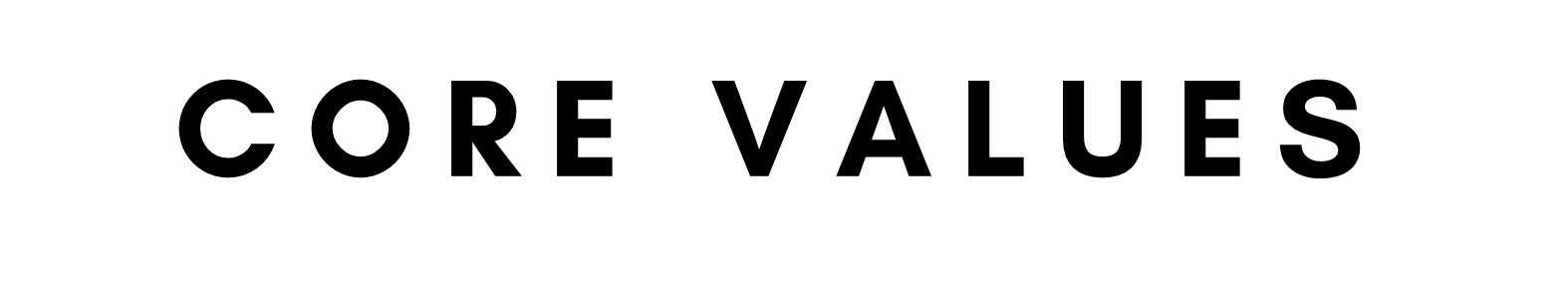 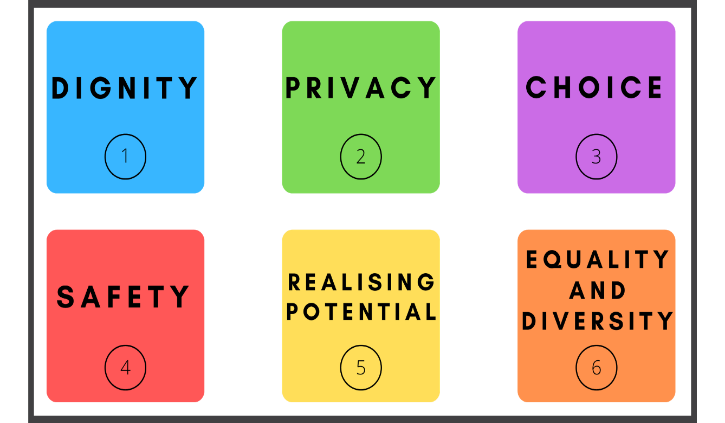 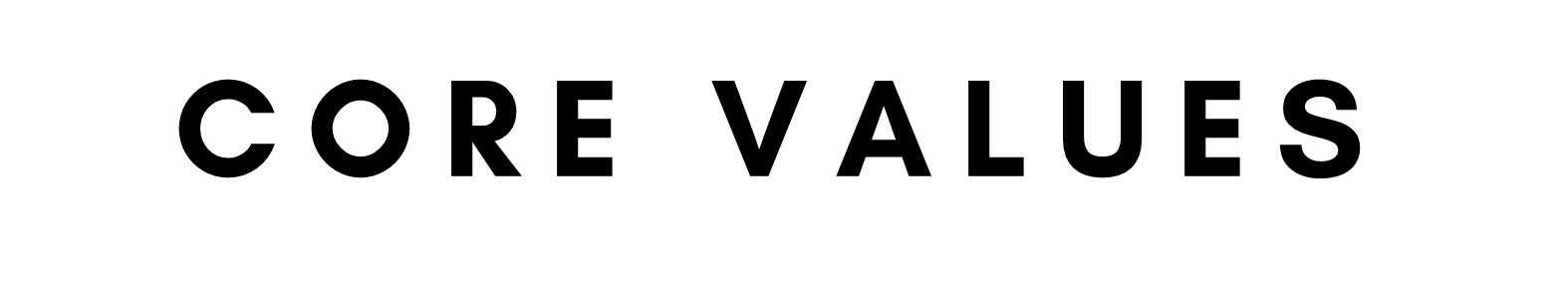 LLCG respects and promotes an individual’s right to:
Dignity: To always be treated with dignity and respect and to enjoy a range of social relationships.Privacy: To have their privacy and property respected, and receive the time, space and facilities needed and desired as long as it is safe for themselves and others.Choice: To make informed choices, whilst recognising the rights of other people to do the same. To know about the range of choices available. To access help to fully understand all options and make a choice that is right for themselves.Safety: To feel safe and secure within the service, promote independence, be free from exploitation and abuse. Such an environment will assist in promoting health and wellbeing and enjoyment of the LLCG experience.Realising Potential: To maximise achievement, make full use of the resources that are available, to make the most of their life.Equality and Diversity: To live an independent life, rich in purpose, meaning and personal fulfilment. To be valued for their ethnic background, language, culture and faith and to be treated equally. To live in an environment free from bullying, harassment and discrimination and to be able to complain effectively without fear of victimisation.Service ProvisionThe services provided by LLCG are early intended to be intervention and preventative, promoting independent lifestyles for needy older people living in their own homes. The organisation provides a low-cost support service that utilises the diverse skills of staff and volunteers, delaying the need for more costly services. LLCG is dedicated to working in partnership with the Fife Health and Social Care Partnership as well as other healthcare practitioners including GPs, CMHNs and Post Diagnostic Team Area Coordinators.Before the pandemic, our mission was achieved by services in support of Fife’s Health and Social Care Partnership. During the pandemic, none of these services were practicable, so alternative services were created.  These varied depending on the lockdown status at any particular time or any changes to our sponsor’s requirements.As Scotland starts to recover from the pandemic, LLCG has reinstated most of its services, albeit with restrictions on group capacity and travel arrangements.  These are: Active Ageing: An Active Ageing service, providing support in line with Fife Council's Active Ageing Day Service model.  This support includes supporting people who are living with dementia;Dementia Support: Support to older people who are living with dementia;Help to Stay at Home:  One-to-one inhouse visits lasting one or two hours   The visits provide tailored support as a preventative measure at the point where there is a potential need for long-term care or hospital admission.    This service can support people to access their local community, and provide befriending and assistance with practical tasks and hobbies.OrganisationLLCG employs a team of dedicated staff with joint managers providing overall control of services and people management. LLCG’s overall direction and oversight is maintained by the Board of Directors.Staff were supported by an enthusiastic team of volunteers, but Covid limitations have temporarily prevented LLCG from including their invaluable contribution. As legal restrictions ease and associated health concerns fall away, LLCG is now seeing volunteers returning and more older people coming back to sessions.The structure of the organisation reflects the resources needed to support the clients in the most cost-effective way. These resources will change as needs and demands evolve.Client Profile: Demographics and DemandsThe 2019 Fife Health and Social Care Strategic Plan states that 20% of people in Fife are aged 65 years or older. It is estimated that the 75 and over age group will increase by 35.1% by 2026 compared to 2017.A recent survey indicates that feelings of isolation and feelings of anxiety are increasingly becoming issues influencing the lives of LLCG clients.This dynamic, alongside Covid, is creating a situation where more older people will need support, but in circumstances where funding availability will likely be limited. Consequently, LLCG needs to determine how it can maximise the available funding to effectively reach the rising demand.Stakeholder EngagementLLCG maintains strategic links with our partners and sponsors to deliver services that accord with their priorities. We have sought the views of the Fife Social Care Partnership in preparing this updated Strategy Plan.We administered a client/carer survey during November 2021 to update and refine our understanding of the needs of clients and how LLCG forms part of their lives, especially following Covid. The key data is represented in charts in Annex A.Stakeholder comments help inform strategic priorities and subsequent planning.Reflective AnalysisOverviewIdentifying strategic priorities and creating goals that ultimately progress our mission requires critical reflection on LLCG and the environment we operate within.This section discusses the tools used to structure our approach to analysis and devising initial responses from it. These tools are PESTLE Analysis and SWOT Analysis. Together, they help create a TOWS Matrix to better inform strategic priorities and planning. Each tool is explained in their respective section.Each analysis will be updated annually to maintain its relevance. The existing templates used to perform the analysis are included in Annexes B, C and D.External AnalysisLLCG operates in a space heavily impacted by external factors. The most obvious one recently has been the pandemic, but there are other considerations like LLCG’s dependency on external inputs – particularly funding.LLCG are already aware of most of these factors, however we have explicitly identified them to better inform strategic planning and development.The framework used to help achieve this is called a PESTLE Analysis. This breaks down the external opportunities and risks into six factors: Political (P), Economic (E), Social (S), Technological (T), Legal (L) and Environmental (E).The current (end of 2021) analysis is presented below: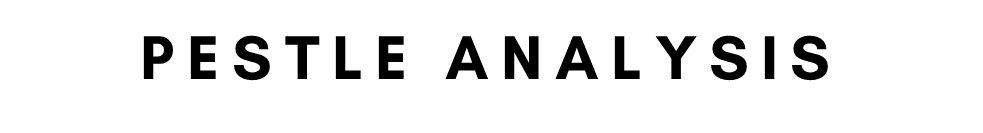 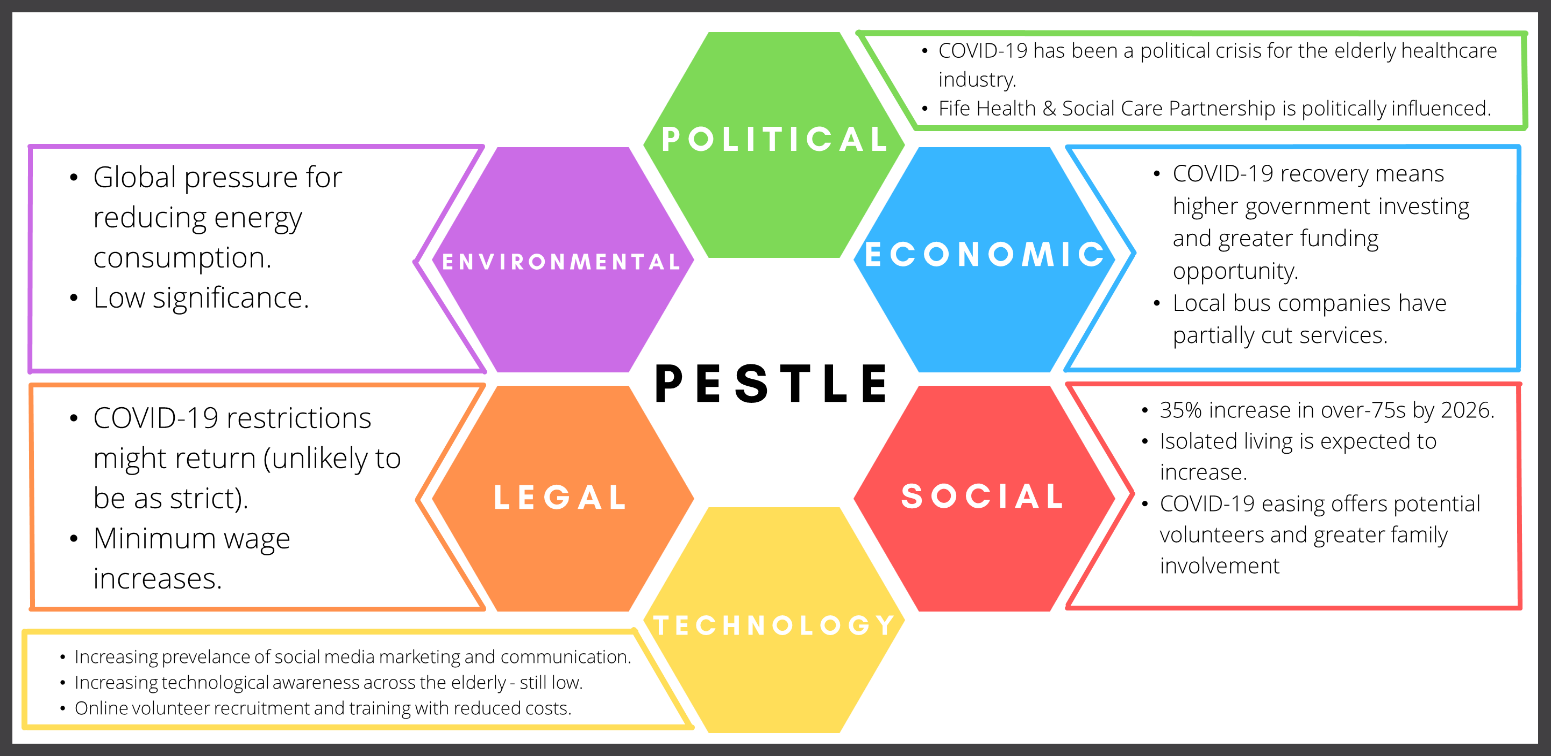 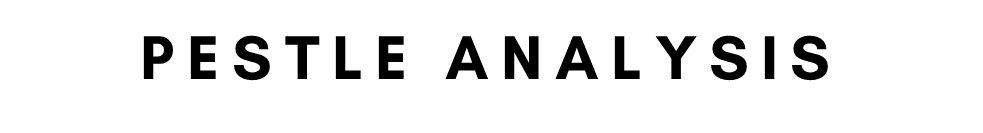 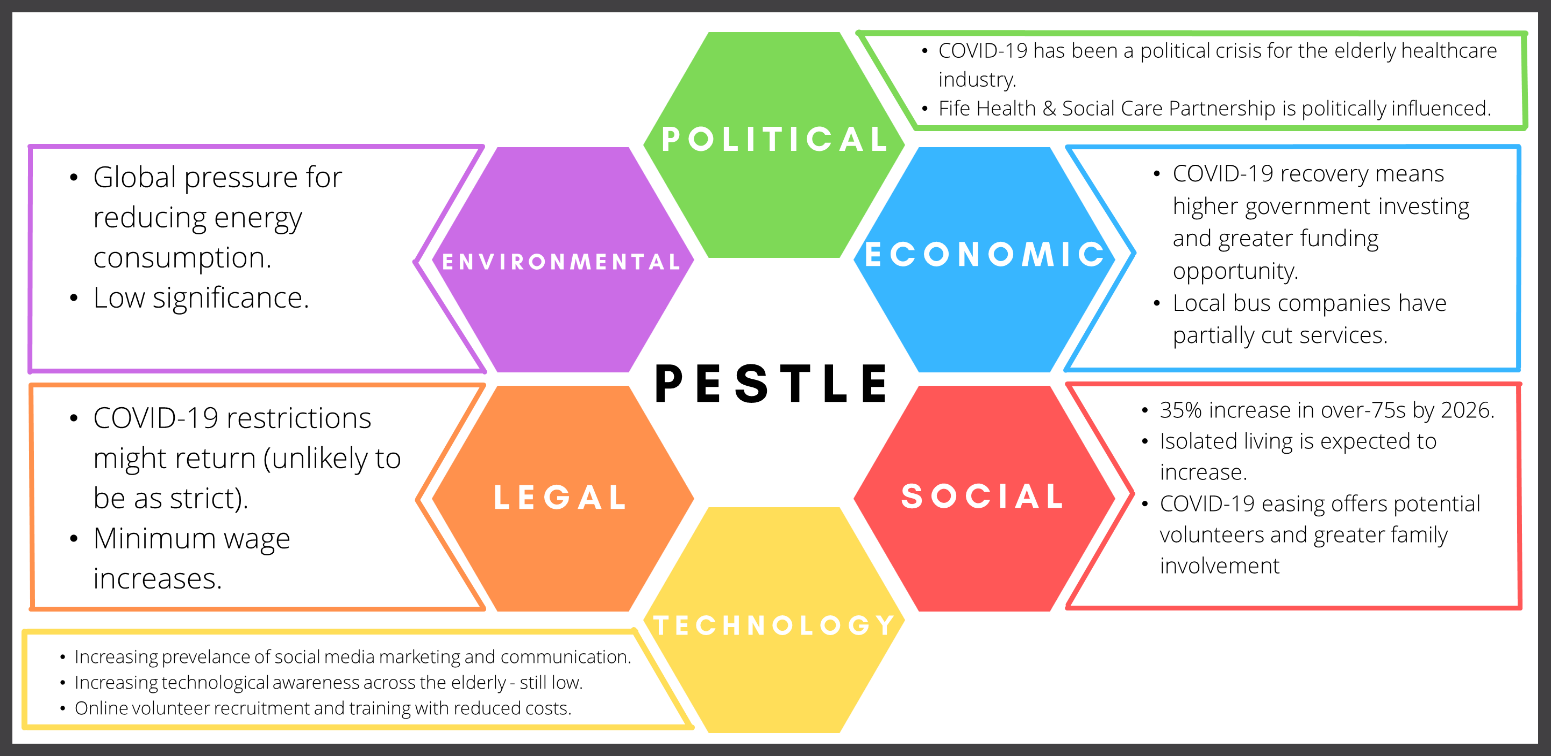 Summary: LLCG’s most significant external influences are the economic, social and legal factors. They pose the greatest risk/opportunity for LLCG. It is likely that this will remain the case throughout this strategic period, but it is crucial that we monitor the external environment and incorporate any potentially impactful circumstances into our strategic planning.Internal ReflectionThe strengths (S), weaknesses (W), opportunities (O) and threats (T) analysis (SWOT) is a framework that supports evaluation of an organisation’s position and direction.It provides a breakdown of key elements specific to LLCG and must be used by management to inform decision-making. The most recent one (end of 2021) is presented below:			SWOT ANALYSIS		Summary: LLCG are currently well-positioned to develop and expand as Scotland continues to recover from the pandemic. There are, however, significant weaknesses within the organisation that risk being exacerbated by the threats LLCG faces. It is critical that the specifics of the SWOT Analysis are included in all strategic decision-making.Strategic ResponsesCombining the PESTLE and SWOT Analyses and resulting observations enables more focused planning and decision-making processes as strategies become easier to identify and structure.This has been carried out using the TOWS Matrix. This approach relates the external and internal analysis of an organisation to support exploring and evaluating strategic options. It considers leveraging strengths (S) to seize opportunities (O) and mitigate threats (T) whilst also using opportunities to overcome weaknesses (W).The current (end of 2021) analysis – simplified within this document – is presented below:TOWS MATRIXSummary: The analysis has already prompted many initial ideas, with the potential for many more. This matrix can then be used to help identify strategic priorities, specify objectives and breakdown necessary resources.Strategic Goals and EvaluationOverviewIn previous strategic plans, we have outlined our strategic priorities to help focus our planning. However, we recognise that this approach is limited in implementing strategies.Whilst we strive for our overall mission, it is vital that strategic objectives are kept grounded and more specific to support decision-making and planning. This means better defining and specifying our goals and breaking down projects into more tangible actions for management, staff and volunteers to follow.Crucially, we have expanded our evaluation approach to help drive LLCG and our representatives towards the strategic objectives and, ultimately, our mission. Evaluation must be a core focus of any strategic planning and requires deliberation and discussion in how it is achieved.As such, we have developed a framework for structuring our priorities and implementing evaluation measures. The entire framework is in another document.Strategic PrioritiesDue to the pandemic, our strategic priorities remain largely unchanged from the previous strategic period. These are:  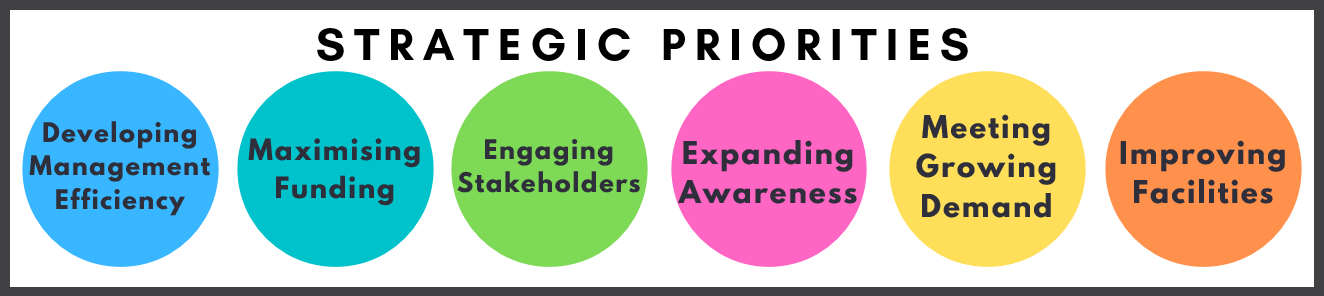 All strategic priorities are discussed in further detail within the framework alongside other likely considerations. However, they are summarised here: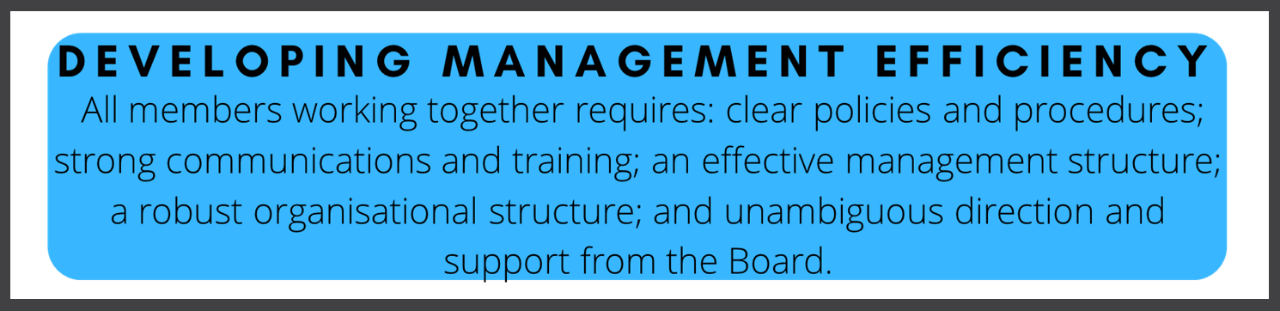 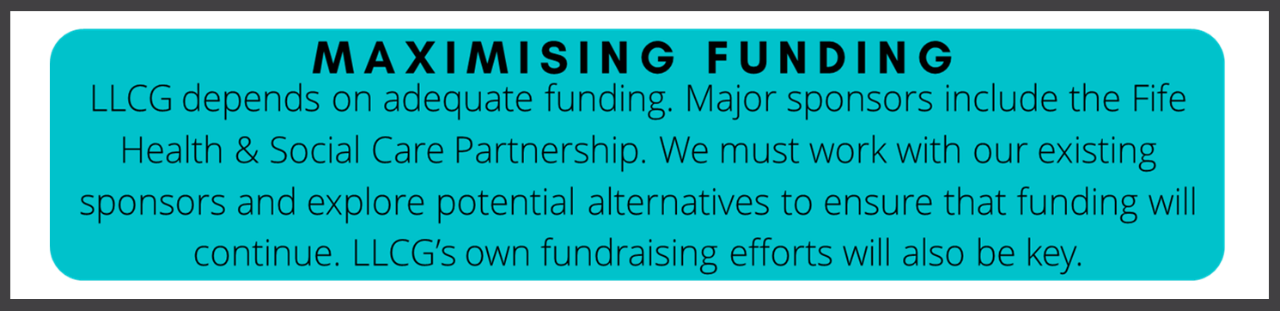 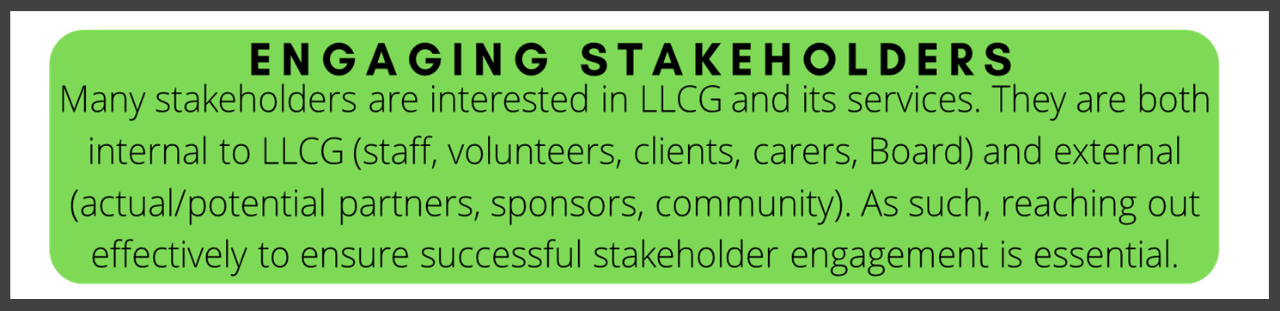 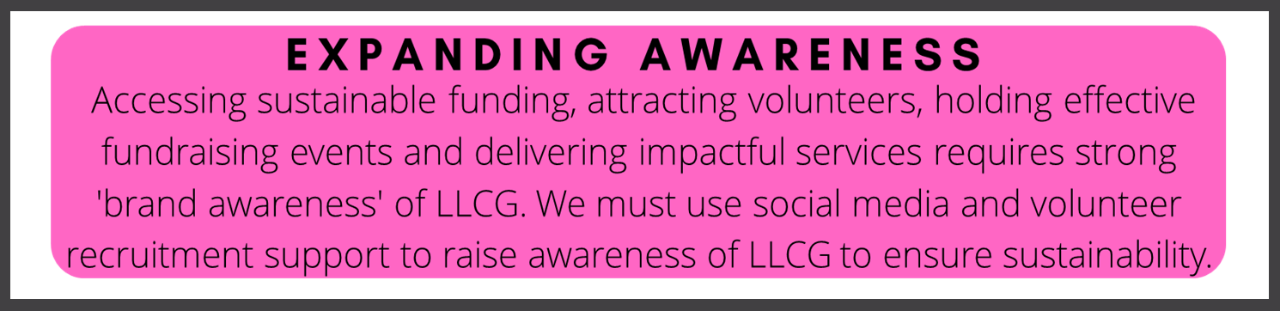 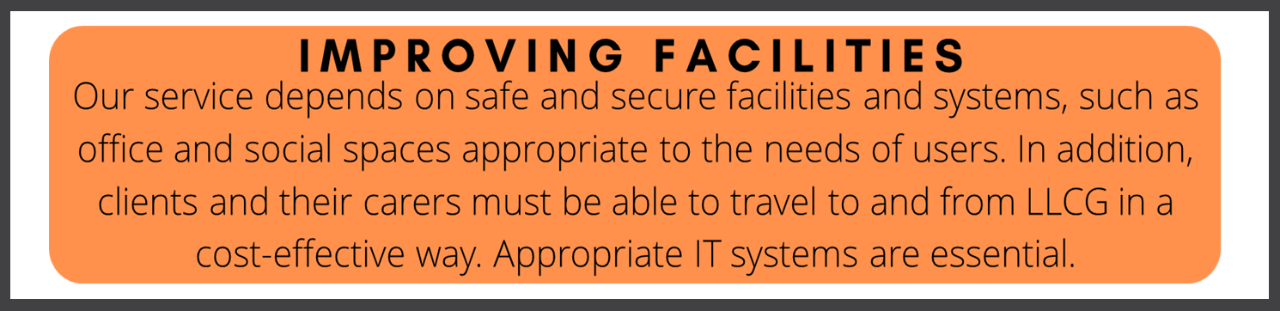 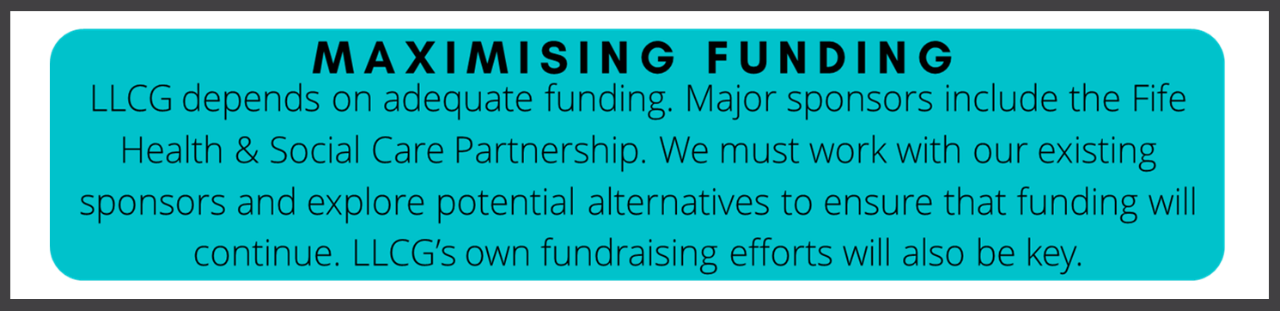 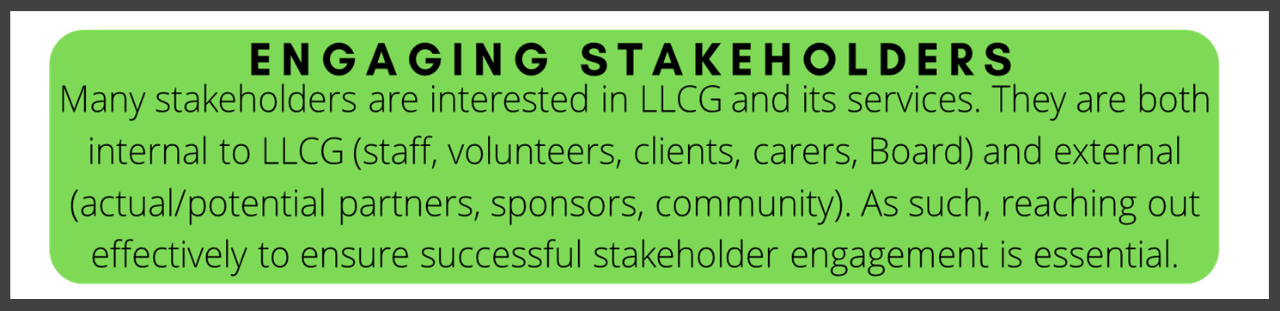 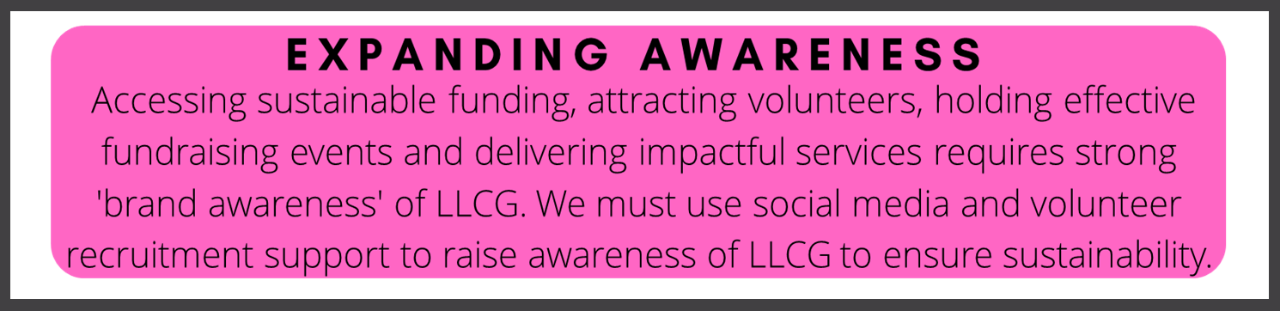 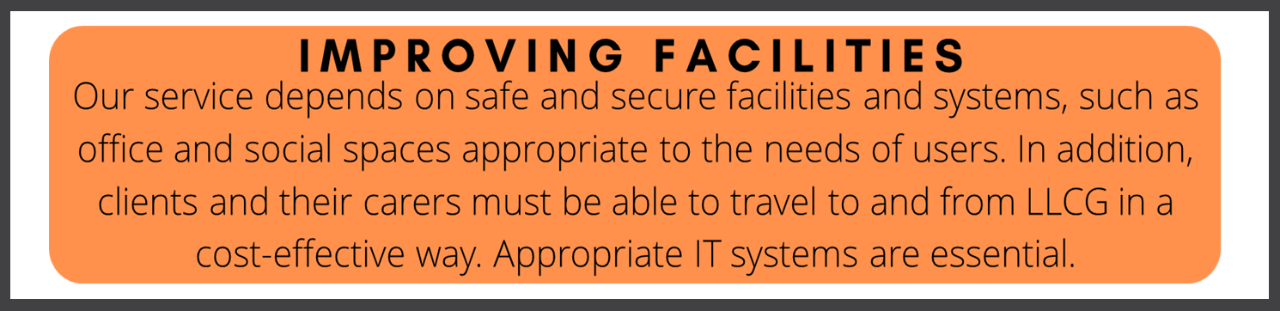 Summary: The strategic priorities have different levels of urgency associated with them. The most urgent are developing management efficiency and maximising funding. These can be achieved using the funding databases and management efficiency tools. After that, the medium-term priorities should focus on engaging stakeholders and expanding awareness. Whilst meeting growing demand is a long-term priority.Strategic and Evaluative Decision-Making FrameworkThis framework uses the SMART Goals model to breakdown strategic priorities, specify objectives, outline necessary resources and management inputs and create indicators for measuring our progress towards the strategic priorities. It is designed with evaluation and implementation in mind and is a flexible guide open to continuous amendments and improvements.SMART Goals refers to ensuring objectives are specific (S), measurable (M), achievable (A), relevant (R) and time-bound (T). This ensures objectives are simple to plan within and easy to monitor and evaluate.Six priorities are shown as highlights of the framework below: 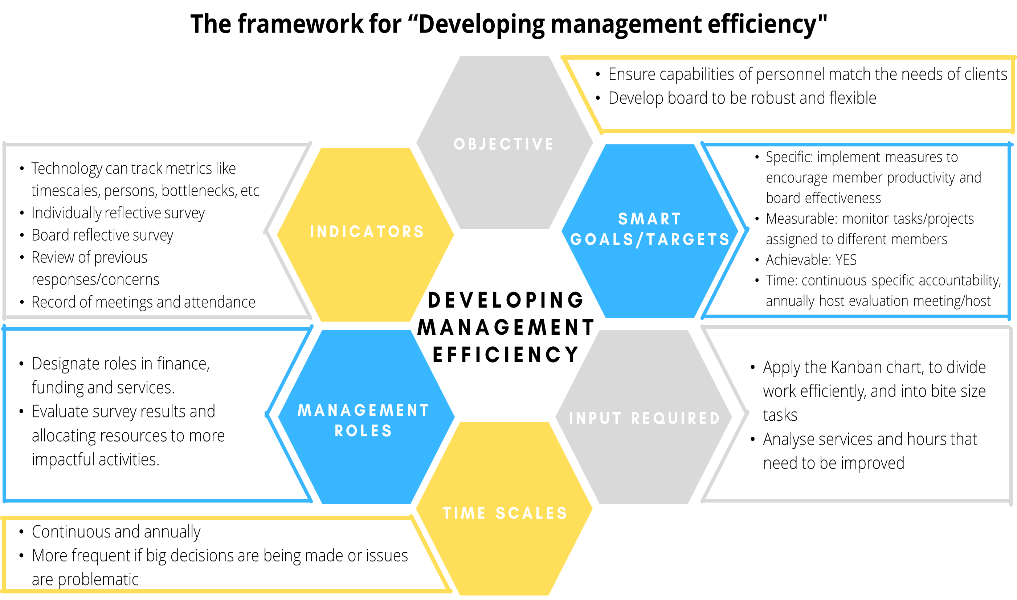 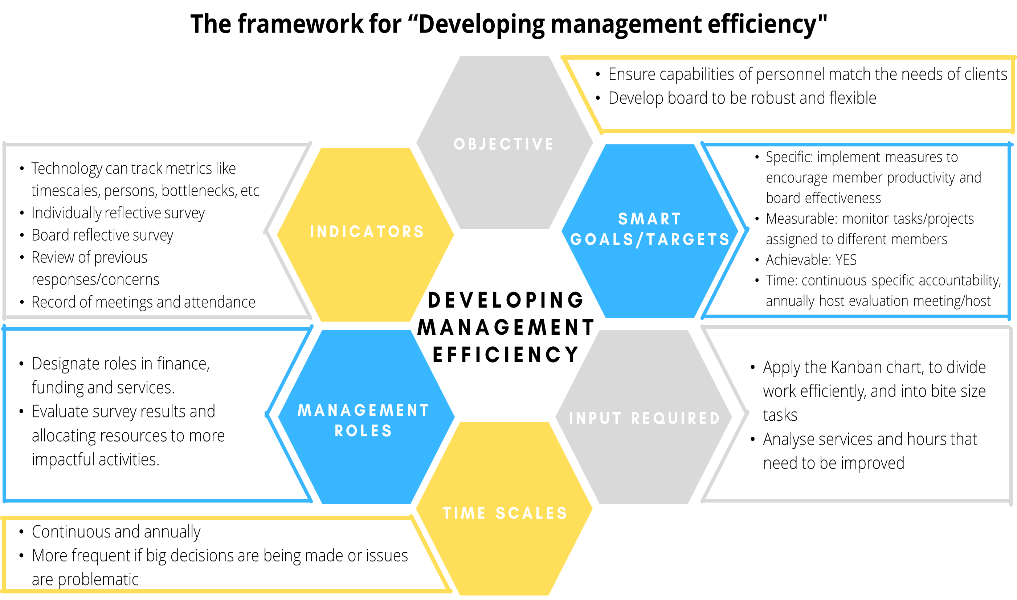 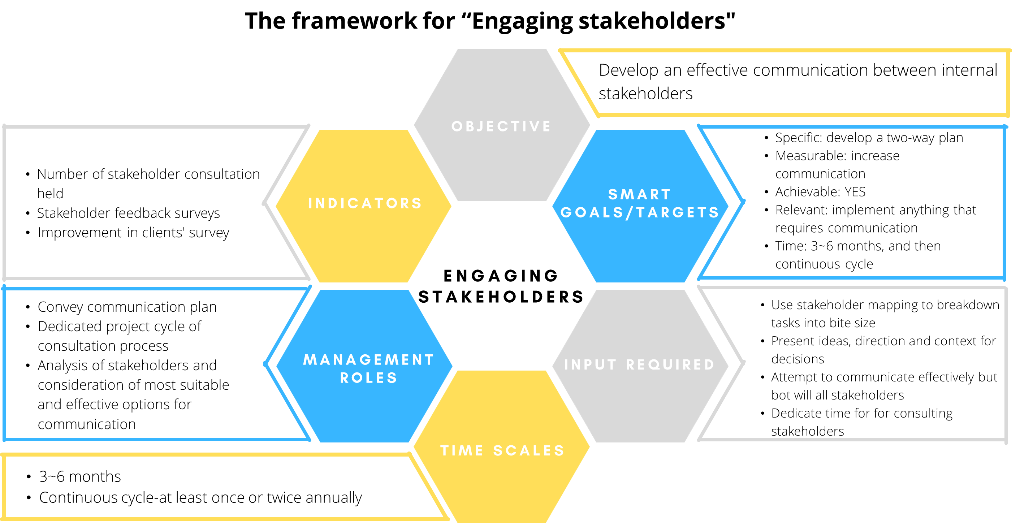 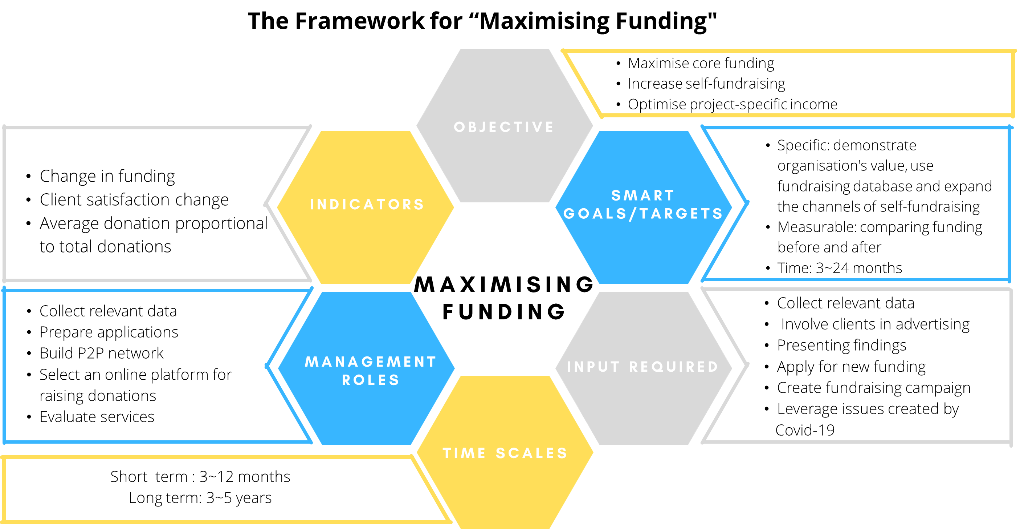 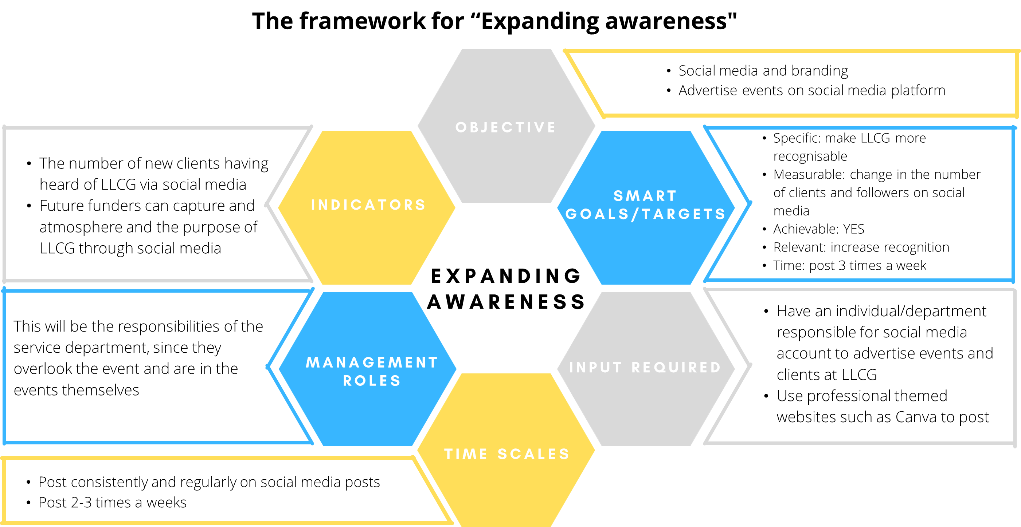 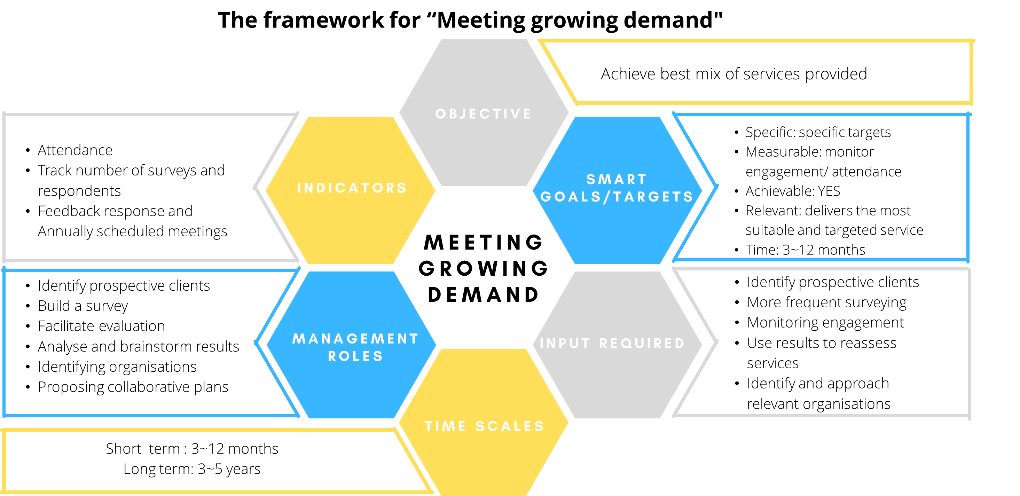 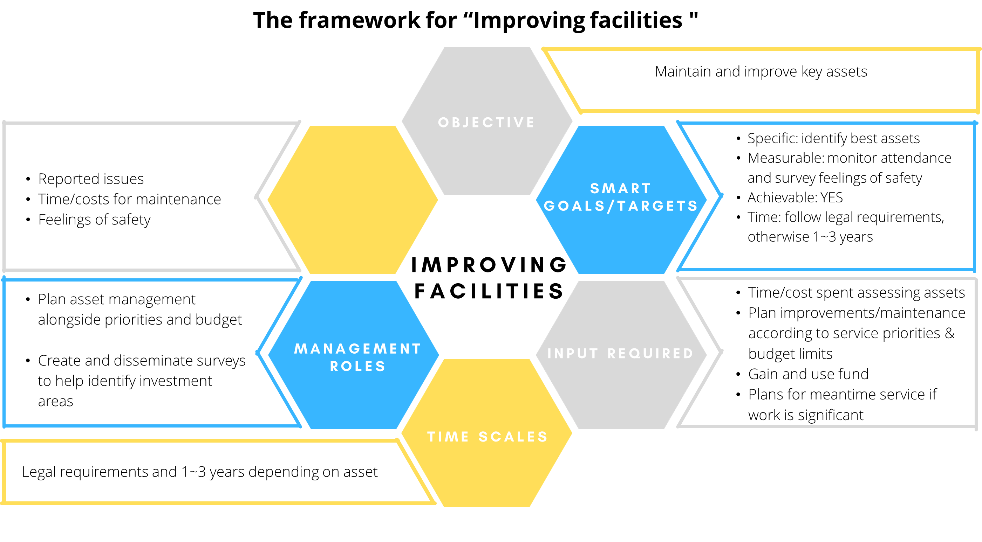 Summary: This framework offers a breakdown of strategic priorities into more specific and practical objectives. If used effectively, management will be more robust and LLCG’s progress will be more tangible. The template used, with further details, can be found in a separate document called the Evaluative Decision-Making Framework.ConclusionSummaryThis strategic plan outlines LLCG’s direction between 2022 and 2027.It explains LLCG, its purpose and values before exploring its services and structure.The analysis pertinent to any organisation’s success is included and incorporated in structuring LLCG’s strategic priorities. This acts as a foundation for critically considering strategic options and suitable evaluation measures and steps. This must be an ongoing process throughout the strategic period and specific projects to help ensure progress is made and that LLCG is delivering on its mission.The plan has also highlighted two urgent strategic areas that LLCG must focus on and develop:
Developing Management EfficiencyMaximising FundingThese priorities should be the key objectives for next strategic year as LLCG recovers from the pandemic.AnnexesContentsSurvey InsightsPESTLE TemplateSWOT TemplateTOWS TemplateA. Client/Carer Survey InsightsGraphs below highlight the key findings from the survey conducted in November 2021. All the results can be found in a separate Excel sheet. 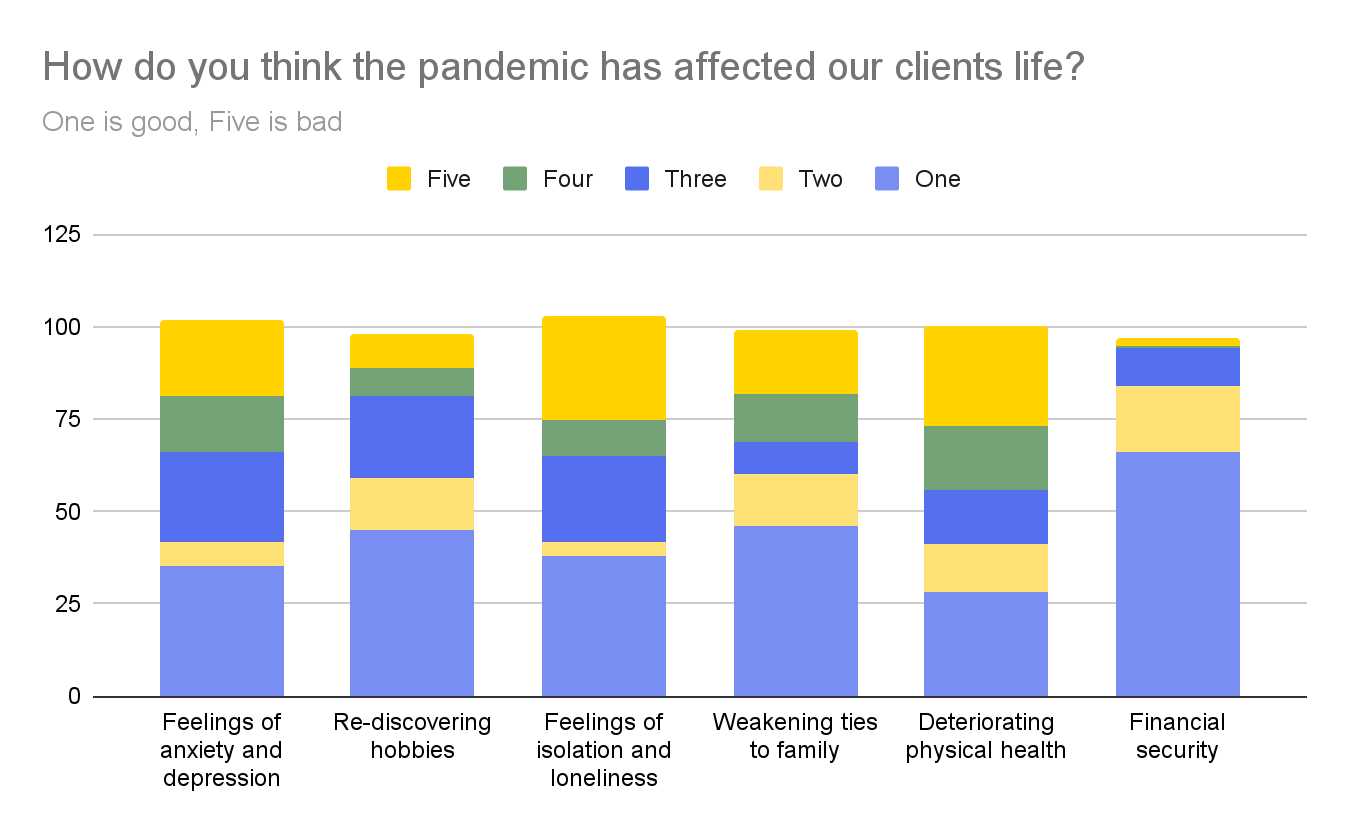 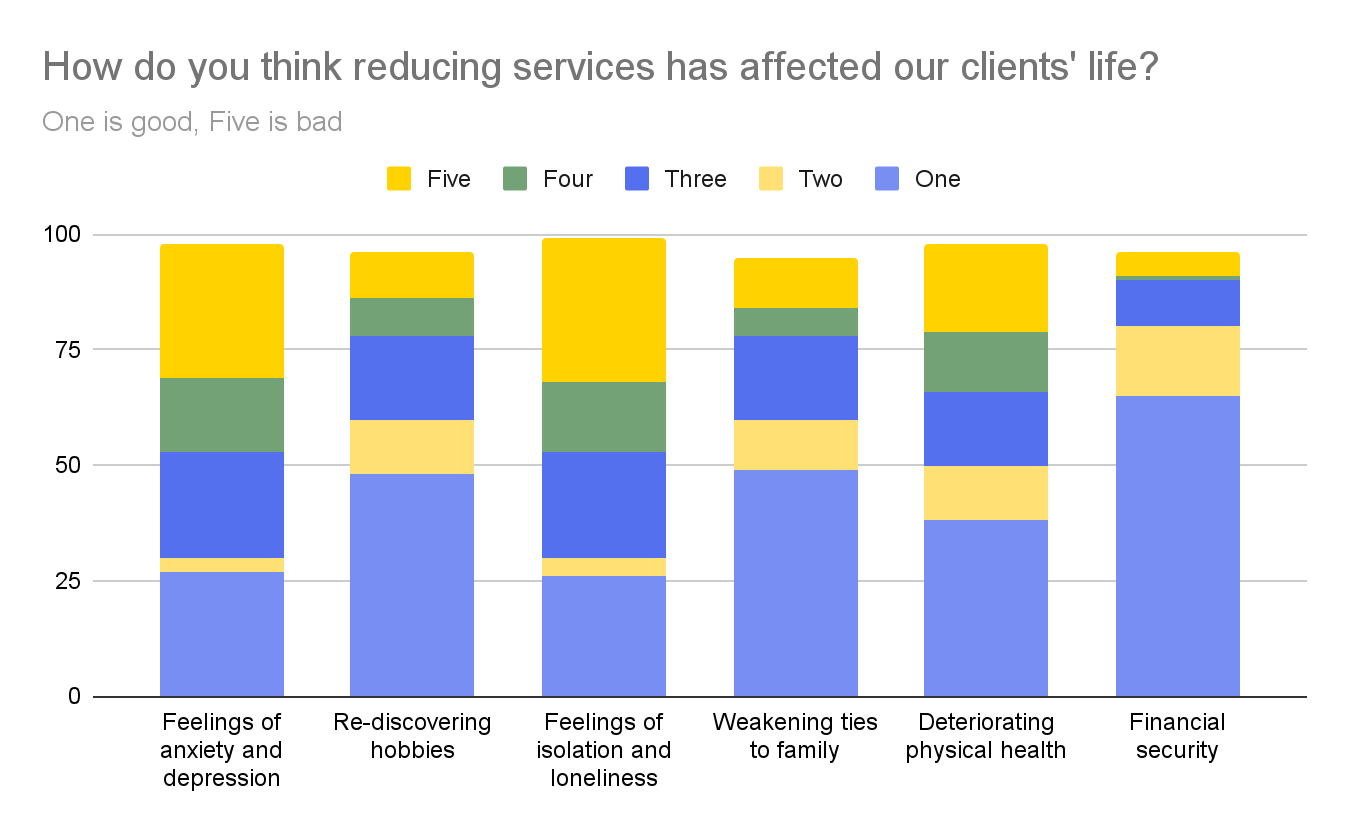 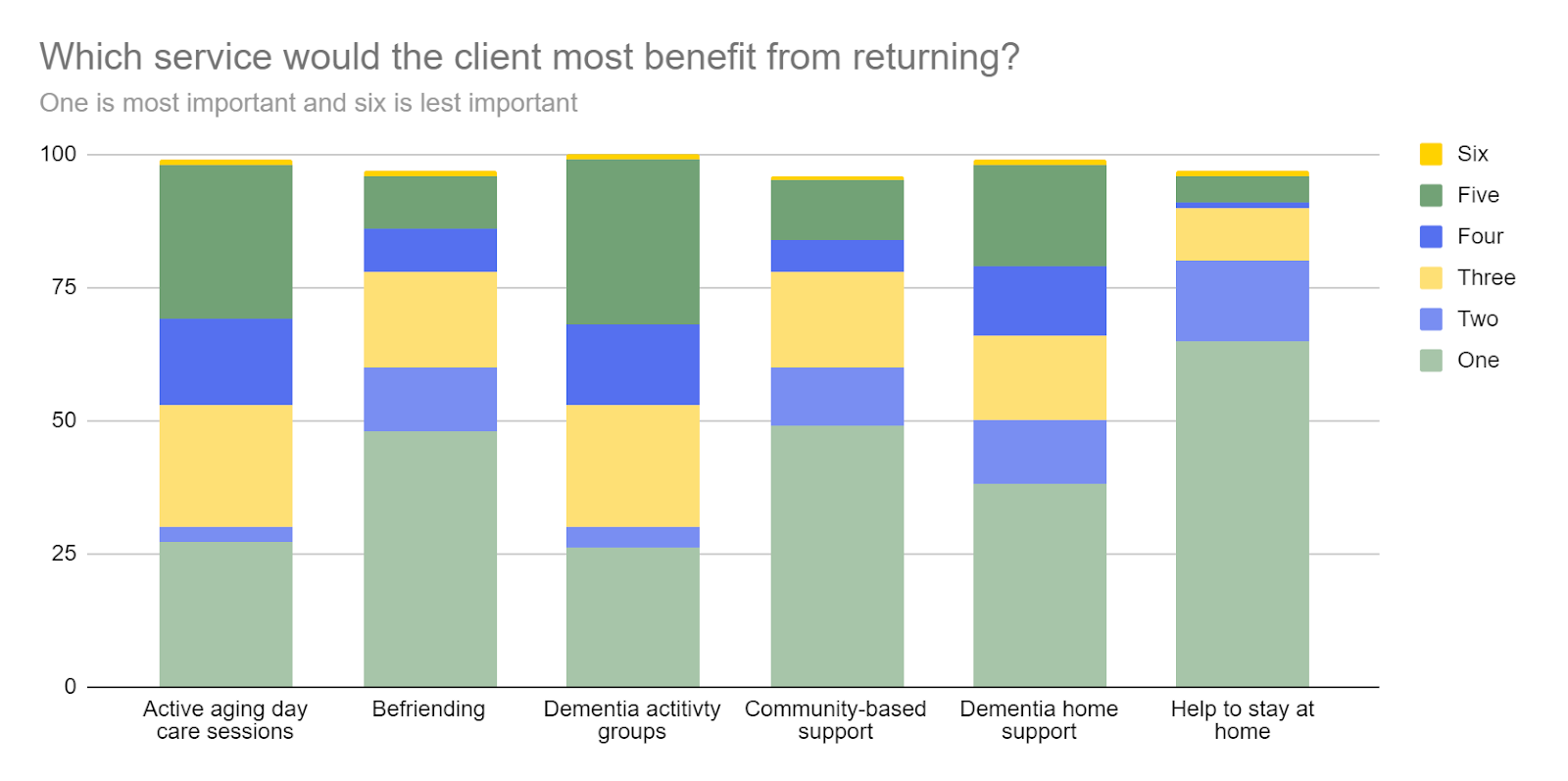 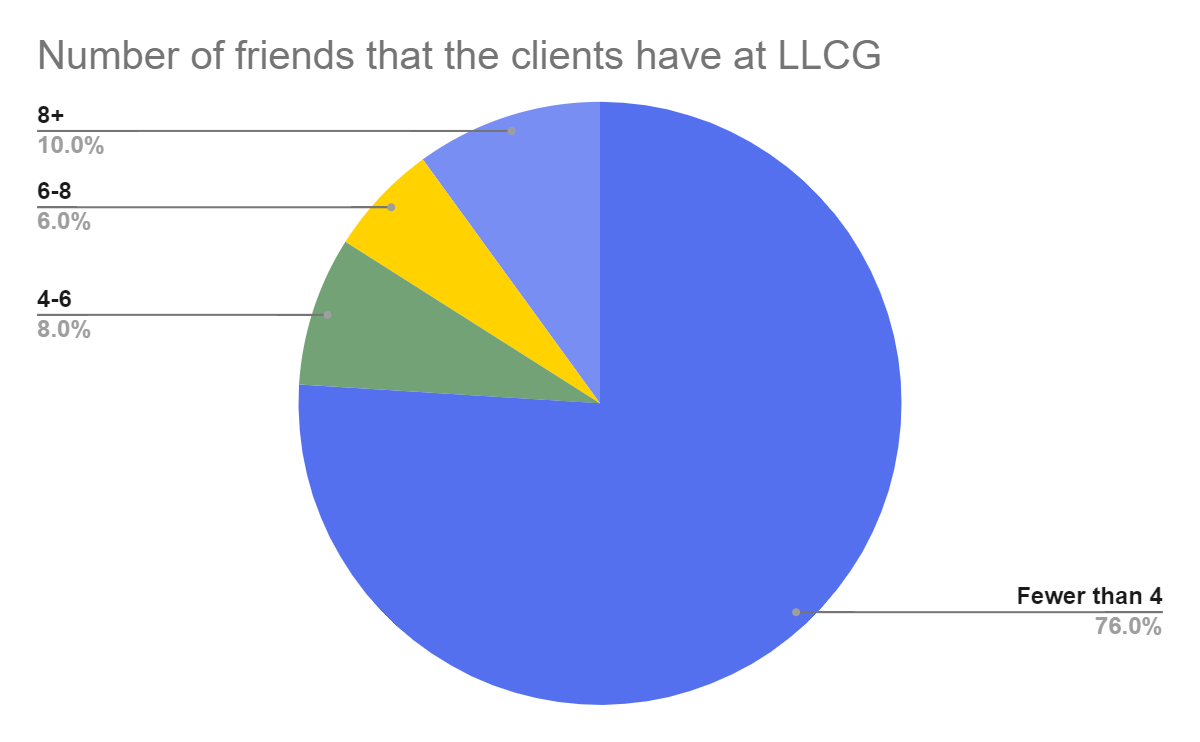 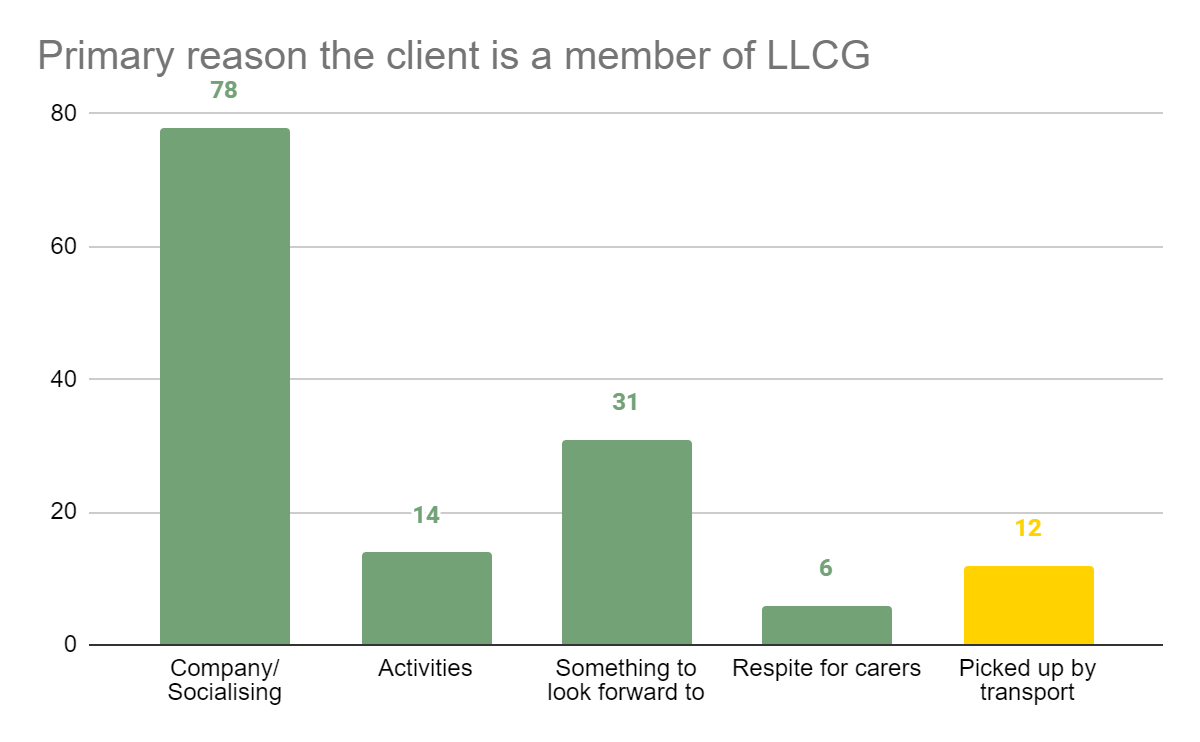 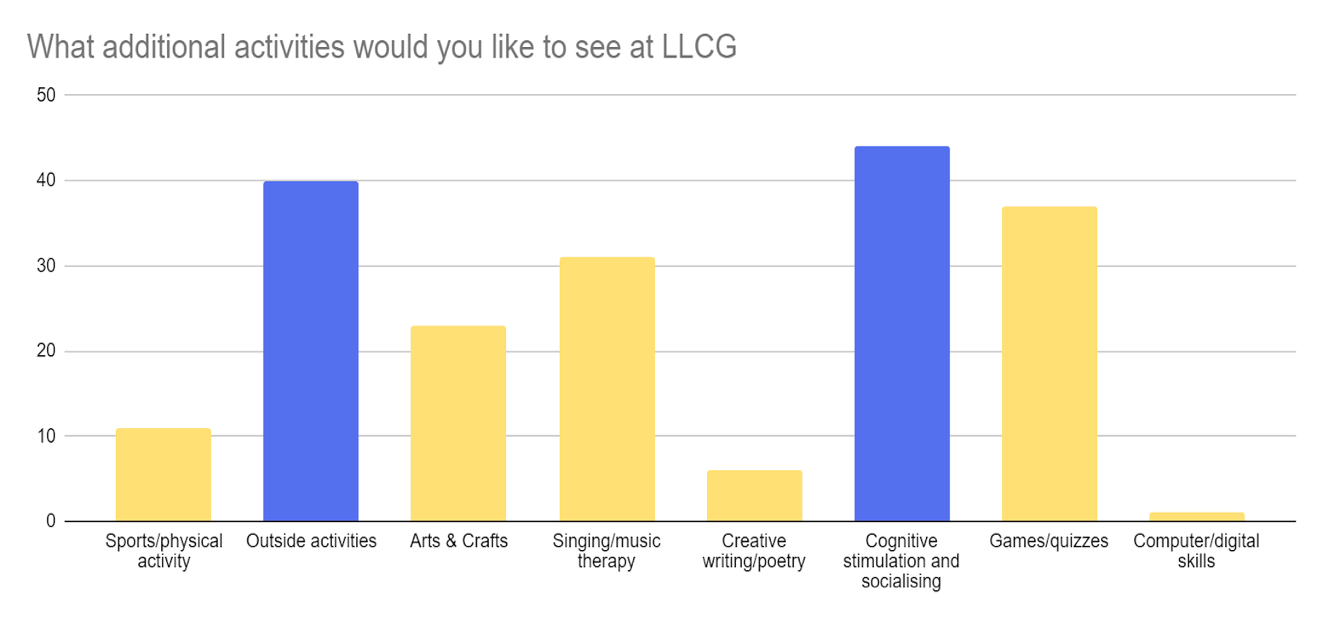 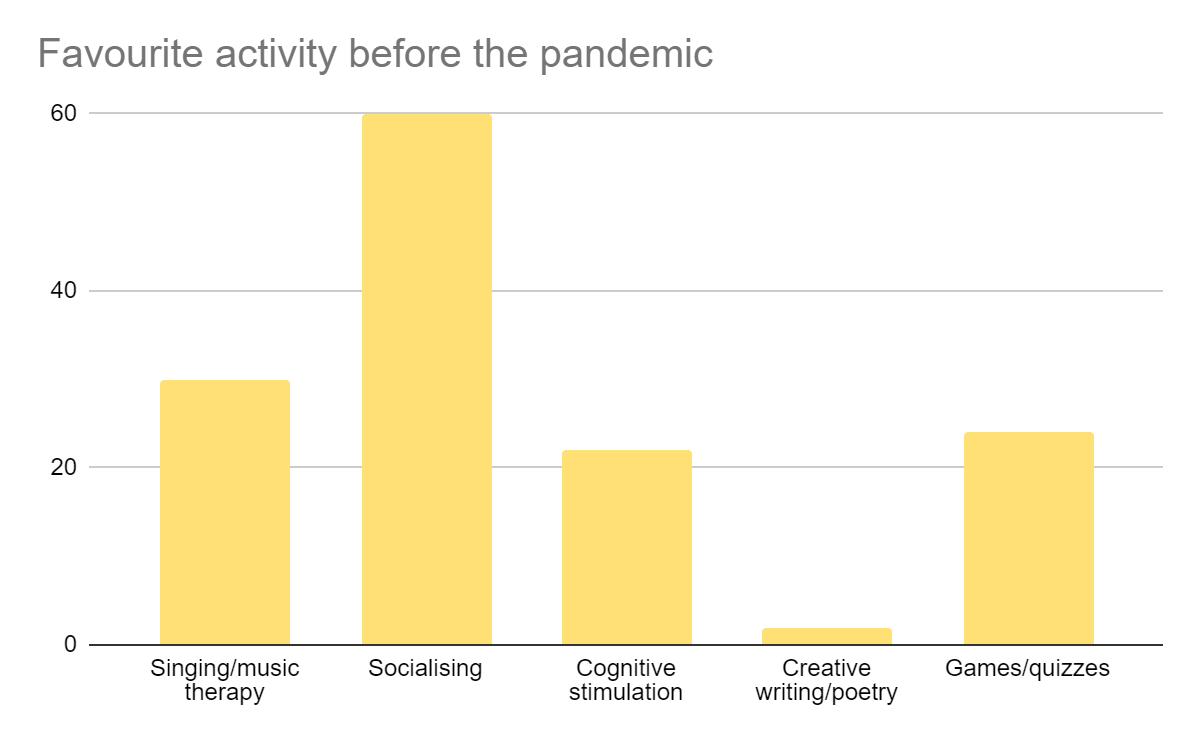 B. PESTLE Analysis TemplatePESTLE analysis evaluates the external environment by breaking down opportunities and risks into Political, Economic, Social, Technological, Legal and Environmental factors, helping LLCG better understand the situation it operates in.C. SWOT Analysis TemplateSWOT analysis, which was also conducted by LLCG in the last strategic plan report, has been updated for the next strategic period. It demonstrates the current strengthens, weaknesses, opportunities and threats facing LLCG. D. TOWS Analysis TemplateTOWS analysis combines PESTLE and SWOT analyses together to better inform LLCG about the environment it is facing. Surrounded by SWOT analysis, the essential part of the TOWS analysis lies in the central four cells.The “STRENGTHS LEVERAGING OPPORTUNITIES” area focuses on how LLCG can leverage its strengths to reach potential opportunities.The “OPPORTUNITIES OVERCOMING WEAKNESS” area describes how LLCG’s opportunities can remove its weaknesses.The “STRENGTHS MINIMISING THREATS” area focuses on how strengths can be used to mitigate or remove the threats to LLCG, and, in some cases, how threats can be transformed to opportunities.Finally, the “MINIMISING WEAKNESSES AND THREATS” area examines how LLCG can minimise its weaknesses and threats altogether.STRENGTHSHigh quality serviceSolid reputation with fundersEffective and committed staff and support volunteersStrong standing in the communityConnections with carersenhance services to Impressive response to Covid 19 impactsSupport from clientsRebranding is more positively framed than beforeRobust value creation for accessing fundingKey assets in premises and minibusWEAKNESSESHigh workload for staffCostly items (eg transport, training)Inadequate premises for increasing demandInability to service expanding demandLimited engagement between staff and BoardNo structured fundraising plansExposed management structurePotential  disruption to client services when staff sick or on leaveInsufficient marketingCurrent strategic plan is hard to implement and evaluateReliance on core fundingDeficit makingOPPORTUNITIESCommunity includes many organisations, like schoolsMany clients use other services tooRebranding presents opportunity raising LLCG’s profileEnhance services  to meet clients’ developing needsSocietal focus on older people healthcare servicesGrowing older population in FifeReducing Covid 19 restrictionsEnables travelFamily involvementTechnology-based training and qualification schemesInexperienced young peopleMany potential funding sources		THREATSAnnual funding timeline restricts mid-term planningSponsor policies are liable to changeUnexpected infrastructure investment through faults or safety issuesAgeing staff and volunteersPotential  for competition from future new organisationsCovid 19Reduced numbers of volunteersPublic transport routes have been cut, reliance on LLCGRestrictions might returnMinimum/living wage increase squeezes costsLow appetite for technology integration from clients despite likely increasing needSTRENGTHS L E V E RAGE OPPORTUNITIESReputation and client demand can enable partnerships and collaborative projects with organisations (age or otherwise)Use community standing to build social media presenceUse reputation and need for volunteers to attract young volunteers who need work experience (market it as    such)Develop initiatives to reconnect clients with their familiesOPPORTUNITIESOVE RCOMING WEAKNESSUse internet schemes to support training and qualifications and reduce costsUse marketing projects and particularly social media, to attract young volunteers to help develop a stronger “brand” and management team.  Consider part-time marketing coordinatorUse reputation, rebranding and community standing to promote LLCG, raise funds and spread financial riskUse reputation to access low cost/free premisesReassess premises utilisationLink with similar organisations to explore how to  hold events together to save money, learn how they fundraise, and manage themselves. advertise themselves and reach the communitySTRENGTHS MIT IGAT INGTHREAT SPotential for other funding sources enables midterm planning and reduces impact of policy changesUse reputation and need for volunteers to attract young volunteers who need work experience (market it as such)Consider agreements with taxi companies to help reduce costs and pressure on LLCGScenario plan proactively to help guide LLCG during another lockdownMINIMISING WEAKNESSES AND THREATSInclude some staff, clients and/or carers in management and board meetingsRestructure approach to management and project implementationDeliberate on funding options to spread risk and fill deficitConsider external cleaning company/ make cleaning part of volunteering duties to reduce impact of minimum/living wage increasesDespite current lack of appetite, technology use in older people is growing.  Towards the end of the strategic plan period, it might be possible to utilise and create new services and channelsFactorSummaryPoliticalCOVID-19 has been a political crisis for the older person healthcare industry.Increased pressureOpportunity for supportFife Health & Social Care Partnership is an external political funding sourceExpected to remain stableGuidelines are open to changeEconomicCOVID-19 badly damaged the UK economy - it is now recoveringHigh government expenditureOpportunity for fundingBus companies have cut servicesFewer transport optionsSocial31% increase in over-75s by 2028Isolated living arrangements expected to increaseGrowing demandCOVID-19 restrictions reducingVolunteering opportunitiesFamily involvementTechnologicalIncreasing reliance on technology for communication, marketing, operation processes etc across industriesIncreasing technological awareness across older people, but still lowLow appetite from clientsOpportunity for volunteer recruitment and training (potentially partnering with online training providers to reduce costs)LegalCOVID-19 restrictions might returnRestrict service almost completelyUnlikely to be as strictMinimum wage increasesCost burdensRegulations on volunteering qualificationsEnvironmentalGlobal pressure for reducing energy consumption etcLow significance for LLCGClients are not likely to demand it eitherSTRENGTHSWEAKNESSESHigh quality serviceSolid reputation with fundersEffective and committed staff and support volunteersStrong standing in the communityConnections with carersImpressive response to COVID-19 impactsSupport from clientsRebranding is more positively framedRobust value creation for accessing fundingKey assets in premises and minibusHigh workload for staffCostly items (transport, training)Inadequate premises for increasing demandLimited engagement between staff and BoardNo structured fundraising planExposed management structureInsufficient marketingStrategic plan is hard to implement and evaluateReliance on core fundingDeficit makingOPPORTUNITIESTHREATSCommunity includes many organisations, like schoolsMany clients use other services tooRebranding presents opportunity raising LLCG’s profileSocietal focus on older persons healthcare servicesGrowing older persons population in FifeReducing COVID-19 restrictionsEnables travelFamily involvementTechnology-based training and qualification schemesInexperienced young peopleMany potential funding sourcesAnnual funding timeline restricts midterm planningSponsor policies are liable to changeUnexpected infrastructure investment through faults or safety issuesAgeing volunteer forceCOVID-19:Reduced volunteer forcePublic transport routes have been cut, reliance on LLCGRestrictions might returnMinimum wage increases squeeze costsLow appetite for technology integration from clients despite likely increasing needINTERNAL FACTORSINTERNAL FACTORSINTERNAL FACTORSSTRENGTHS1. High quality service2. Effective and committed staff and support volunteers3. Strong standing in the community4. Connections with carers5. Impressive response to COVID-19 impacts6. Support from clients7. Rebranding is more positively framed8. Robust value creation for accessing fundingKey assets in premises and minibusWEAKNESSES1. Reliance on volunteersHigh workload for staffCostly items (transport, training)2. Inadequate premises for increasing demand3. Limited engagement between staff and Board4. Not reaching all of the community5. Ineffective management structure6. Insufficient marketingStrategic plan is hard to implement and evaluate7. Reliance on core fundingDeficit makingEXTERNAL FACTORSOPPORTUNITIES1. Community includes many organisations, like schools2. Many clients use other services too3. Rebranding presents opportunity for marketing and fundraising4. Social media presence5. Societal focus on older persons healthcare services6. Growing older population in Fife7. Reducing COVID-19 restrictions- Enables travel- Family involvement8. Technology-based training and qualification schemes9. Inexperienced young peopleSTRENGTHS LEVERAGING OPPORTUNITIES1. Reputation and client demand can enable partnerships and collaborative projects with organisations (age or otherwise)2. Use community standing to build social media presence3. Use reputation and need for volunteers to attract young volunteers who need work experience (market it as such)4. Develop initiatives to reconnect clients to their familiesOPPORTUNITIES OVERCOMING WEAKNESS1. Use internet schemes to support training and qualifications and reduce costs2. Use marketing projects, and particularly socialmedia, to attract young volunteers to help developa stronger “brand” and management team3. Use reputation, rebranding and communitystanding to promote LLCG, raise funds and spread financial risk4. Use reputation to access low cost/free premises5. Reassess premises utilisation6. Partnerships can hold events together to save money, learn how they fundraise, manage themselves, advertise themselves and reach the communityEXTERNAL FACTORSTHREATS1. Annual funding timeline restricts midterm planning2. Sponsor policies are liable to change3. Unexpected infrastructure investment through faults or safety issues4. Ageing volunteer force5. COVID-19:- Reduced volunteer force- Public transport routes  have been cut, reliance   on LLCG -Restrictions might return6. Minimum wage increases squeeze costs7. Low appetite for technology integration from clients despite likely increasing needSTRENGTHS MINIMISING THREATS1. Potential for other funding sources enables midterm planning and reduces impact of policy changes2. Use reputation and need for volunteers to attract young volunteers who need work experience (market it as such)3. Consider agreements with taxi companies to help reduce costs and pressure on LLCG4. Scenario plan proactively to help guide LLCG during another lockdownMINIMISING WEAKNESSES AND THREATS1. Including some staff, clients and/or carers in management meetings2. Restructure approach to management and project implementation3. Deliberate on funding options to spread risk and fill deficit4. Consider external cleaning company/making cleaning part of volunteering duties to reduce impact of minimum wage increases5. Despite lack of appetite, technology use in the older persons is growing. Towards end of strategic period, it might be possible to utilise and create new services and channels.